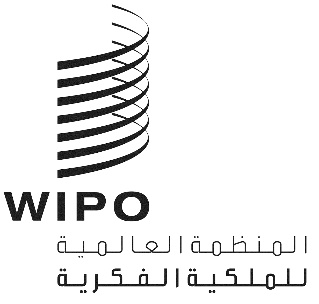 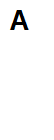 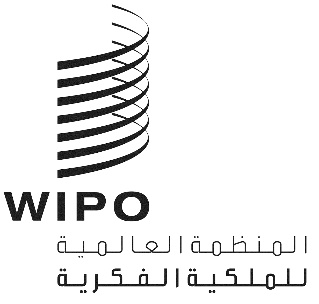 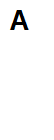 IPC/WG/46/2الأصل: بالإنكليزيةالتاريخ: 8 ديسمبر 2021الاتحاد الخاص للتصنيف الدولي للبراءاتالفريق العامل المعني بمراجعة التصنيفالدورة السادسة والأربعونجنيف، من 8 إلى 10 نوفمبر 2021التقريرالذي اعتمده الفريق العاملمقدمةعقد الفريق العامل المعني بمراجعة التصنيف الدولي للبراءات (المشار إليه فيما بعد "الفريق العامل") دورته السادسة والأربعين في جنيف في الفترة من 8 إلى 10 نوفمبر 2021. وحضر الدورة أعضاء الفريق العامل التالية أسماؤهم: أستراليا، البرازيل، كندا، الصين، جمهورية التشيك، إستونيا، فرنسا، ألمانيا، أيرلندا، إسرائيل، اليابان، المكسيك، النرويج، بولندا، جمهورية كوريا، الاتحاد الروسي، المملكة العربية السعودية، سلوفينيا، سلوفاكيا، إسبانيا، السويد، سويسرا، أوكرانيا، المملكة المتحدة، الولايات المتحدة الأمريكية، أوزبكستان، المنظمة الأوروبية الآسيوية للبراءات (EAPO)، المكتب الأوروبي للبراءات (EPO) (28). وكانت هنغاريا والهند وسنغافورة وفيت نام ممثّلة بصفة مراقب. وترد قائمة المشاركين في المرفق الأول من هذا التقرير. وافتتح الدورة السيد ك. ناتسوم، مساعد المدير العام، قطاع البنية التحتية والمنصات في المنظمة العالمية للملكية الفكرية (الويبو)، ورحب بالمشاركين. وأعرب السيد ناتسوم عن تقديره للإنجازات الهائلة التي حققها الفريق العامل خلال دورتي المراجعة الأخيرتين. ورأى أن خير دليل على ذلك هو العدد الكبير من التعديلات التي أدخلت في النسختين IPC 2021.01 وIPC 2022.01 لا سيما في ظل الظروف الاستثنائية التي فرضتها الجائحة. أعضاء المكتبانتخب الفريق العامل بالإجماع السيد أو. ستينكلنر (ألمانيا) رئيسًا كما انتخب السيد ب. ويبل (سويسرا) نائبًا للرئيس لدورة مراجعة التصنيف الدولي للبراءات للفترة 2021 -2022.وتولت السيدة ن. زو (الويبو)مهمة أمينة الدورة.اعتماد جدول الأعمالاعتمد الفريق العامل بالإجماع جدول الأعمال المراجَع الذي أدخل عليه تعديلين طفيفين كما يرد في المرفق الثاني من هذا التقرير.المناقشات والاستنتاجات والقراراتوفقا لما قرّرته هيئات الويبو الرئاسية في سلسلة اجتماعاتها العاشرة المعقودة في الفترة من 24 سبتمبر إلى 2 أكتوبر 1979 (انظر الفقرتين 51 و52 من الوثيقة AB/X/32)، يقتصر تقرير هذه الدورة على استنتاجات الفريق العامل (القرارات والتوصيات والآراء وغير ذلك) ولا يشتمل، بصفة خاصة، على البيانات التي أدلى بها أي من المشاركين، باستثناء الحالات التي أبدي فيها تحفظ بخصوص أي استنتاج محدّد للفريق العامل أو تلك التي تجدد بشأنها التحفظ بعد التوصل إلى الاستنتاج.تقرير عن الدورة الثانية والخمسين للجنة الخبراء المعنية بالتصنيف الدولي للبراءاتأحاط الفريق العامل علما بتقرير شفوي من الأمانة عن الدورة الثانية والخمسين للجنة الخبراء المعنية بالتصنيف الدولي للبراءات (المشار إليها فيما يلي باسم "اللجنة") (انظر الوثيقة IPC/CE/52/2).وأعربت اللجنة عن ارتياحها للعمل الذي أنجزه الفريق العامل وحثت المكاتب على المشاركة الفعالة في برنامج مراجعة التصنيف الدولي للبراءات، ولا سيما من خلال تقديم طلبات المراجعة بموجب خارطة طريق مراجعة التصنيف الدولي للبراءات.ووافقت اللجنة على توصية الفريق العامل بتطبيق نهج مرن لإجراء مناقشات بشأن اقتراح المراجعة إلكترونيًا باستخدام المنتدى الإلكتروني للتصنيف الدولي للبراءات (المشار إليه فيما يلي باسم "المنتدى الإلكتروني") في إطار الممكن والمتفق عليه حول إيجاد حل فوري من خلال اتخاذ تدابير معينة للحفاظ على التوازن بين الجودة والكفاءة. ودعت اللجنة الفريق العامل إلى مواصلة تقييم نتائج وفعالية بعض تدابير العمل المتفق عليها في اجتماعاته المقبلة.وبعد أن أحاطت اللجنة علما بتقرير فريق الخبراء المعني بتكنولوجيات أشباه الموصلات (EGST)، أعربت عن امتنانها للمكتب الأوروبي للبراءات والمكتب الإشرافي لفريق الخبراء المعني بتكنولوجيات أشباه الموصلات، والمكاتب الأعضاء في فريق الخبراء المعني بتكنولوجيات أشباه الموصلات، على الجهود المبذولة ومساهمتها في العمل المنجز حتى الآن. كما حثت اللجنة أعضاء فريق الخبراء المعني بتكنولوجيات أشباه الموصلات على مواصلة عملهم بنفس المسار الذي اتخذه عام 2019.واعتمدت اللجنة كذلك تعديلات على دليل التصنيف الدولي للبراءات والمبادئ التوجيهية لمراجعة التصنيف الدولي للبراءات. وأخيرًا، نظرت اللجنة في العديد من قضايا تكنولوجيا المعلومات المتعلقة بالتصنيف الدولي للبراءات.تقرير عن الدورتين العشرين والحادية والعشرين للفريق العامل الأول لمكاتب الملكية الفكرية الخمسة (IP5 WG1) المعني بالتصنيفأشار الفريق العامل إلى التقارير الشفوية المقدمة من الإدارة الوطنية الصينية للملكية الفكرية (CNIPA) ومكتب اليابان للبراءات (JPO)، نيابة عن مكاتب الملكية الفكرية الخمسة، في الدورتين العشرين والحادية والعشرين للفريق العامل الأول لمكاتب الملكية الفكرية الخمسة المعني بالتصنيف.ولوحظ أنه خلال الدورة العشرين للفريق العامل الأول لمكاتب الملكية الفكرية الخمسة المعني بالتصنيف، وافقت مكاتب الملكية الفكرية الخمسة على ترقية خمسة مشاريع لمكاتب الملكية الفكرية الخمسة (مشاريع من الفئة F) إلى مرحلة التصنيف الدولي للبراءات، بينما تمت ترقية تسعة مشاريع من الفئة F إلى مرحلة التصنيف الدولي للبراءات خلال الدورة الحادية والعشرين للفريق العامل الأول لمكاتب الملكية الفكرية الخمسة المعني بالتصنيف.  وأشار الفريق العامل كذلك إلى أن الإدارة الوطنية الصينية للملكية الفكرية (CNIPA) ومكتب اليابان للبراءات (JPO)، نيابة عن مكاتب الملكية الفكرية الخمسة، قد نشرا في المنتدى الإلكتروني، في إطار المشروع CE 456، القوائم المحدثة لجميع مشاريع ومقترحات مكاتب الملكية الفكرية الخمسة الجارية (انظر الملحقين 35 و37 من ملف المشروع) لتجنب التداخل بين طلبات مراجعة التصنيف الدولي للبراءات وأنشطة المراجعة المستمرة لمكاتب الملكية الفكرية الخمسة.برنامج مراجعة التصنيف الدولي للبراءاتناقش الفريق العامل 22 مشروع مراجعة يلي بيانها: C 504 وC 505 وC 507 وC 508 وC 509 وC 520 وF 071 وF 082 وF 089 وF 122 وF 138 وF 141 وF 142 وF 143 ,وF 149 وF 151 وF 152 وF 153 وF 154 وF 156 وF 157 وF 159.وترد المعلومات الخاصة بوضع تلك المشاريع وقائمة الإجراءات المستقبلية التي ينبغي اتخاذها والمُهل المحدّدة لذلك ولكل مشروع على المنتدى الإلكتروني. كما ترد كل القرارات والملاحظات والمرفقات التقنية في مرفقات المشاريع المعنونة "قرار الفريق العامل" والمتاحة لكل مشروع على المنتدى الإلكتروني.واستكمل الفريق العامل أربعة مشاريع مراجعة، منها مشروعين استكملا فيما يتعلق بتنقيح التصنيف وهما: F 153 وF 154، وستدخل المشاريع حيز النفاذ في النسخة IPC 2023.01؛ واستكمل المشروعان الباقيان فيما يتعلق بالتعاريف، وهما: C 504 وC 507، ونشرت تنقيحات التصنيف في النشرة المبكرة للنسخة IPC 2022.01. وقدمت معلومات بأن هذه التعاريف ستدرج في النسخة IPC 2022.01 فور دخولها حيز النفاذ في 1 يناير 2022، مع تعديلات التصنيف المناسبة.ووافق الفريق العامل كذلك على إنشاء مشروعي مراجعة جديدين، وهما:الميكانيكا: C 521 (A61J 1/00، المقرر - المكتب الأوروبي للبراءات) – نشأ عن المشروع M 632.الكهرباء: C 522 (G06Q 50/00، المقرر - الولايات المتحدة الأمريكية) – نشأ عن المشروع C 508؛أحاط الفريق العامل علماً بتقرير شفوي قدمه المكتب الأوروبي للبراءات نيابة عن فريق الخبراء المعني بتكنولوجيات أشباه الموصلات (انظر الملحق 8 في مشروع WG 469)، حول إطلاق ثلاثة مشاريع من الفئة c من لدن فريق الخبراء المعني بتكنولوجيات أشباه الموصلات ، وهي C 511 وC 512 وC 513. وأحاط الفريق العامل علما بذلك وأعرب عن امتنانه للمكتب الأوروبي للبراءات، والمكتب الإشرافي لفريق الخبراء المعني بتكنولوجيات أشباه الموصلات، والمكاتب الأعضاء في فريق الخبراء المعني بتكنولوجيات أشباه الموصلات، على جهودها ومساهمتها الكبيرة بخبراتها في المشروع CE 481، وهنأها على النتائج التي تم تحقيقها حتى الآن.صيانة التصنيف الدولي للبراءاتناقش الفريق العامل 11 مشروع صيانة يلي بيانها: M 621 وM 627 وM 632 وM 633 وM 805 وM 811 وM 812 وM 813 و M 814 وM 815 وM 816.وترد المعلومات الخاصة بوضع تلك المشروعات وقائمة الإجراءات المستقبلية التي ينبغي اتخاذها والمُهل المحدّدة لذلك ولكل مشروع على المنتدى الإلكتروني. وترد كل القرارات والملاحظات والمرفقات التقنية في مرفقات المشروعات المعنونة "قرار الفريق العامل" والمتاحة لكل مشروع على المنتدى الإلكتروني.وأكمل الفريق العامل أربعة مشاريع صيانة فيما يتعلق بتنقيح التصنيف أو التعاريف، وستدمج ثلاثة منها في النسخةIPC 2023.01، وهي M 632 وM 813 وM 816، بينما سيدمج المشروع M 805 المتعلق بالتعاريف في النسخة IPC 2022.01 إلى جانب إدماج تنقيحات التصنيف المطابقة بالفعل في النسخة IPC 2022.01.ووافق الفريق العامل على إنشاء أربعة مشاريع مراجعة جديدة، وهي:الميكانيكا:	M 817 (B09B، المقرر - المكتب الأوروبي للبراءات) – نشأ عن المشروع C 504؛تي-المفردة:	M 818 (المقرر - الولايات المتحدة الأمريكية) – نشأ عن المشروع M 632.الكهرباء:		M 819 (G06Q، المقرر -  المكتب الأوروبي للبراءات) – نشأ عن المشروع C 508؛M 820 (G01B، المقرر - المكتب الأوروبي للبراءات) – نشأ عن المشروع M 633؛وضع حذف الإحالات غير المنقصة في إطار مشروعات الصيانة من M 200 إلى M 500استندت المناقشات إلى تقرير حالة أعده المكتب الدولي فيما يتعلق بمشاريع الصيانة لحذف الإحالات غير المنقصة من تصنيف الدولي للبراءات (انظر الملحق 40 بملف المشروع WG 191).وأشار الفريق العامل إلى أنه، من بين 25 مشروعًا نشطًا، جرى التوصل إلى اتفاق بشأن المشاريع السبعة التالية في مناقشات المنتدى الإلكتروني، ويمكن اعتبار هذه المشاريع مكتملة. ومن ثم ستدرج التعديلات المناسبة في التصنيف والتعاريف في النسخة IPC 2023.01.M 235 حذف الإحالات غير المنقصة في الصنف الفرعي G05D (المقرر – المكتب الأوروبي لبراءات الاختراع)؛M 239 حذف الإحالات غير المنقصة في الصنف الفرعي C23G (المقرر – إسرائيل)؛M 240 حذف الإحالات غير المنقصة في الصنف الفرعي B03B (المقرر – الولايات المتحدة الأمريكية)؛M 245 حذف الإحالات غير المنقصة في الصنف الفرعي G04F (المقرر – الولايات المتحدة الأمريكية)؛M 250 حذف الإحالات غير المنقصة في الصنف الفرعي H03J (المقرر – الولايات المتحدة الأمريكية)؛M 253 حذف الإحالات غير المنقصة في الصنف الفرعي G06C (المقرر – الولايات المتحدة الأمريكية)؛M 256 حذف الإحالات غير المنقصة في الصنف الفرعي H05G (المقرر – الولايات المتحدة الأمريكية).وأشار الفريق العامل كذلك إلى أن المناقشات ينبغي أن تستمر في المنتدى الإلكتروني للمشاريع الـ 18 المتبقية، بما في ذلك المشروع M 223. وترد حالة جميع المشاريع وقائمة الإجراءات المستقبلية والمواعيد النهائية للمشاريع الجارية في المشاريع المناسبة على المنتدى الإلكتروني.وأشارت الأمانة إلى أن جدولا محدثا يلخص حالة حذف الإحالات غير المنقصة من التصنيف سيُنشر في ملف المشروع WG 191.مستجدات الدعم المعلوماتي الخاص بالتصنيف الدولي للبراءاتوأشار الفريق العامل إلى عرض موجز قدمه المكتب الدولي بشأن العديد من الوظائف الجديدة التي أتيحت مؤخرًا في IPCRMS، والتي ستسمح للمقررين والمترجمين ومكاتب التعليق بإدارة مقترحاتهم وتعليقاتهم بشأن مراجعة التصنيف الدولي للبراءات بطريقة استخدام أكثر سهولة. ودعا الفريق العامل المكاتب إلى الاستفادة من هذه الوظائف من خلال استخدام نظام IPCRMS بشكل نشط ومكثف أكثر.الدورة المقبلة للفريق العاملإنّ الفريق العامل، بعد تقييمه لعبء العمل المتوقّع في الدورة القادمة، وافق على تكريس اليوم الأول لمجال الكيمياء، واليوم ونصف اليوم التاليين لمجال الميكانيكا، واليومين والنصف الأخيرين لمجال الكهرباء.وأشار الفريق العامل إلى أن المواعيد المؤقتة لدورته السابعة والأربعين ستؤكد قريباً.اعتمد الفريق العامل هذا التقرير بالإجماع إلكترونياً في 30 نوفمبر 2021.[يلي ذلك المرفقان]